Трасса «Линия» - старшая группаКонструкция и технические спецификации поляОсновное поле белого цвета.Линия трассы: ширина 20мм., чёрного цвета.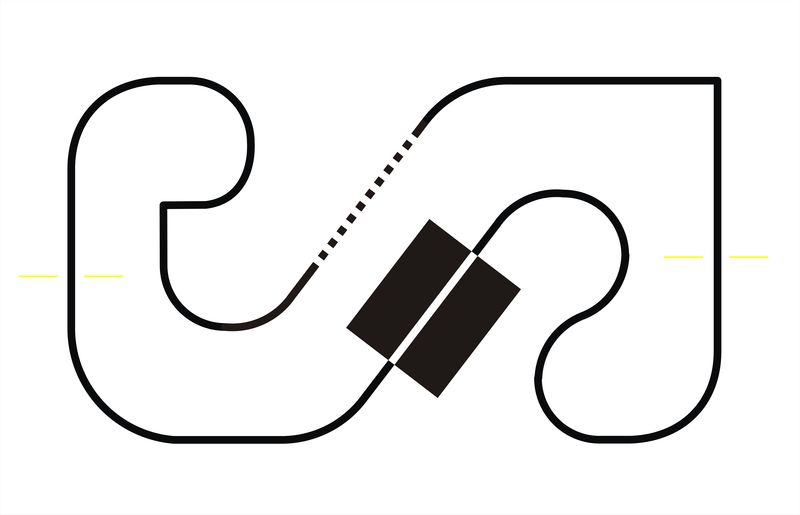 РоботМаксимальная ширина - 30см.;Максимальная длина - 40см.Правила состязанияНа прохождение дистанции дается максимум 2 минуты.За наиболее короткое время робот, следуя чёрной линии, должен добраться от места старта до места финиша.Если робот теряет линию более чем на 5 секунд и/или «срежет» траекторию движения , попытка теряется.Покидание линии, при котором ни одна часть робота не находится над линией, может быть допустимо только по касательной и не должно быть больше чем три длины корпуса робота.Во время проведения состязания участники команд не должны касаться роботов.Ход проведения состязанияНа прохождение дистанции каждой команде дается не менее двух попыток (точное число определяется судейской коллегией в день проведения соревнований).В зачёт принимается лучшее время из попыток.Победителем объявляется команда, потратившая на преодоление дистанции наименьшее время.